Sedgeford Historical and Archaeological Research Project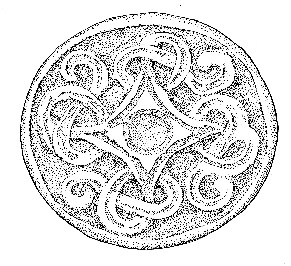 Application Form 2020The information contained in this application is confidential and will not be made available to any third party. The Sedgeford Historical & Archaeological Research Project is a registered charity and a not for profit organisation.Personal Details (please complete the following details)Your Excavation ExperienceExcavation Volunteers only – Please give details of your own excavation experience or date of completed SHARP Basic Excavation & Recording Techniques (BERT) or Modern Conflict Archaeology (MCA) course:Medical/Health/Dietary InformationPlease provide us with details of any medical/health/dietary conditionsHow did you find out about SHARP?We are always interested to discover how people find out about our project, could you tick the appropriate box below:Making PaymentPlease complete the details on the following pages of when you would like to attend and email your application form to bookings@sharp.org.uk. To book a place on one of our courses or excavations you will need to pay a deposit of £50.00 (please note those wishing to make a booking on one of our Dayor Dig for A Day courses need to make full payment of the course fee).The full balance for all courses and excavation places is required by 01.05.20. (Bookings made after this date require full payment at time of booking).You can make payment either by PayPal, UK or Euro cheque or by bank transfer to the following bank account using your full name as the reference:Payee name (if not the applicant) ……………………………………………………………………………………Bank: Barclays Bank Plc.Sort code: 20-46-65Account No: 90858196Please use the details below when making overseas transfersIBAN No: GB96 BARC 2046 6590 8581 96SWIFTBIC:  BARCGB22If you are sending your application and payment by post, please send to the following address:						Brian Fraser						12 Langford Walk						Anlaby Common						Hull						HU4 7SRPlease NoteConfirmation and information for volunteers/course attendees will be sent to you by email.A cancellation fee will apply for any cancellations.The concession rate applies for students and the unwaged.An admin charge of £10 applies for all overseas applications that are paid by bank transfer.CoursesWeek-Long CoursesOn Site, Full (camping) - £430:00 - Includes course fee, all meals* and drinks, tent pitch, site facilities (showers, toilets etc.) and supervision. On Site Concession (camping) - £340:00 - As above.Off Site - £290:00 - For those staying off-site, includes course fee, lunch, drinks and supervision.FOR HUMAN REMAINS COURSE: This is only partially funded and we, therefore a charge for facilities is required as follows:On site - £100:00On Site (Concession)- £80:00Off Site - £35:00*Please note that departures and arrivals are on Saturdays and the only food provided in the evening is a BBQ.Please enter the title of the course you wish to take, the week you wish to attend and the appropriate weekly charge.One Day CoursesCharge - £50:00 (Lunch included please bring your own plate, mug and cutlery)Please fill the title of the course and date you wish to attend.ExcavationExcavation volunteers are welcome to join us if they have completed SHARP’s BERT course or have at least 3 weeks’ archaeological excavation experience elsewhere. Participation in the Sedgeford Aerodrome Project excavation requires a previously completed Basic Excavation & Recording Techniques (BERT) or Modern Conflict Archaeology (MCA) course or excavation experience elsewhere. Non-excavation volunteers may join us without previous experience.Charges Per WeekOn Site (Full Rate) - £235:00 -Includes all meals* and drinks, tent pitch, site facilities etc.On Site (Concession) - £190:00 -As above.Off Site Charge - £110:00 - For those staying off-site, includes lunch, drinks and supervision.HUMAN REMAINS VOLUNTEERS PARTIALLY FUNDED:On Site - £60:00Concession - £50:00*PLEASE NOTE THAT DEPARTURES AND ARRIVALS ARE ON SATURDAY AND THE ONLY FOOD PROVIDED ON THE EVENING OF ARRIVAL IS A BBQPLEASE NOTE THAT WE WILL ALLOCATE TRENCHES ON A WEEKLY BASIS TO EXCAVATION VOLUNTEERS AS REQUIREMENTS DICTATE.FOR HUMAN REMAINS PLEASE STATE WEEK REQUIREDSummary of Excavation and Courses BookedSignature:											Date:If under 18 – Signature of Parent/Guardian:						Date:Full Name (including prefix):Address:Postcode:Email Address:Telephone No:Mobile No:Date of Birth (if under 18)Name of Parent/Guardian (if under 18):Next of Kin/Emergency Contact Name:Next of Kin/Emergency Contact Address:Next of Kin/Emergency Tel. No:Excavation Experience/CourseProjectDateTetanus inoculation (you must be covered before coming to SHARP)Any allergies (e.g. food, medicines, insect bites)Medical conditions (e.g. epilepsy, diabetes)Special dietary requirementsAny learning difficulties (e.g. dyslexia)University/College/SchoolFriendWebsiteNewspaper/MagazineOther (please give details)CourseWeekChargeBasic Excavation & Recording TechniquesPlease state date required28th June– 24th July inclusive(Date required:                   )Unlocking Sedgeford’s Past through Documents and its Buildings Environmental ArchaeologyHuman Remains DisarticulatedPhotogrammetry (3D Imaging)Non-Invasive & Landscape ArchaeologyCourse TitleDateDig for a Day – available weeks 2, 3 & 4ArchaeometallurgyWeekDate£128th June – 3rd July25th – 10th July312th – 17th July419th – 24th July526th – 31st July62nd – 7th AugustHR Volunteer Please state week (either 4 or 5)Excavation fee Course fee Admin fee - £10 (for overseas applicants only if paying by Bank Transfer)Total